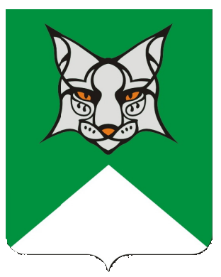 РОССИЙСКАЯ ФЕДЕРАЦИЯКЕМЕРОВСКАЯ ОБЛАСТЬ- КУЗБАССТаштагольский муниципальный районМуниципальное образование Шерегешское городское поселениеСовет народных депутатов Шерегешского городского поселенияРЕШЕНИЕ От «24» марта 2022 года                                                                                      № 42 								  О внесении изменений в Решение Совета народных депутатов Шерегешского городского поселения от 12 декабря 2017 г. № 494 «Об утверждении муниципальной программы «Формирование современной городской среды на 2018-2024годы»      В  соответствии с Федеральным законом от 06.10.2003г. № 131-ФЗ «Об общих принципах организации местного самоуправления в Российской Федерации», руководствуясь   Земельным  кодексом  Российской Федерации и  на  основании Устава МО «Шерегешское городское поселение», а также в связи с утверждением «Правил предоставления и распределения субсидий из федерального бюджета бюджетам субъектов Российской Федерации на поддержку государственных программ субъектов Российской Федерации и муниципальных программ формирования современной городской среды», утвержденных Постановлением Правительства Российской Федерации от 10.02.2017 года № 169, Совет народных депутатов Шерегешского  городского поселенияРЕШИЛ: 	   1. Решение Совета народных депутатов Шерегешского городского поселения от 12 декабря 2017 г. №494 «Об утверждении муниципальной программы «Формирование современной городской среды на 2018-2024годы» изложить в новой редакции, согласно приложения № 1.            2. Данное решение обнародовать на информационном стенде в помещении Администрации Шерегешского   городского поселения по адресу: Кемеровская область, Таштагольский район, пгт. Шерегеш, ул. Гагарина, 6 и на официальном сайте Администрации Шерегешского городского поселения http://admsheregesh.ru.               3. Настоящее Решение разместить в газете «Красная Шория».            4.  Данное решение вступает в силу с момента официального опубликования.Председатель Совета народных депутатов  Шерегешского городского поселения                       		      И.А. Кодряну Глава Шерегешского городского поселения              					В.С. Швайгерт                                          Приложение №1 к решению Совета народных депутатовШерегешского городского поселения от 24.03. 2022г.  № 42МУНИЦИПАЛЬНАЯ ПРОГРАММАФормирование современной городской средына 2018-2024 годыШерегешское городское поселениеСрок реализации – 2018-2024 годыУтверждена Решением Совета народных депутатов Шерегешского городского поселения от 12.12.2017 № 494.2022 год.П А С П О Р Т  Программы Формирование современной городской среды Шерегешского городского поселения на 2018-2024 годы 2. Характеристика текущего состояния сферы благоустройства в Шерегешском городском поселении.    1) На территории Шерегешского городского поселения количество благоустроенных дворовых территорий составляет- 78 ед., площадь благоустроенных дворовых территорий с установленными детско-игровыми, спортивными комплексами, разбитыми цветниками, установленными лавочками и урнами, с обязательным освещением и т.д.¸соответствующие действующим на территории Шерегешского городского поселения «Правил благоустройства» -  19 тыс.  м. кв.2) Доля благоустроенных дворовых территорий многоквартирных домов  от общего количества дворовых территорий многоквартирных домов –66,1%.3) Охват населения благоустроенными дворовыми территориями (доля населения, проживающего в жилом фонде с благоустроенными дворовыми территориями от общей численности населения Шерегешского городского поселения – 50%.4) Количество и площадь муниципальных территорий общего пользования (парки, скверы  и т.д.) – 12 ед.;  230,5 тыс. м. кв.5) Доля и площадь благоустроенных муниципальных территорий общего пользования (парки, скверы, набережные и т.д.) от общего количества таких территорий – 0, 3%; 5878 м. кв.6) Объем финансового участия граждан, организаций в выполнении и мероприятий по благоустройству дворовых территорий и территорий общего пользования – 5213 млн. руб.  за 2019 г., согласно, заключенным социально-экономическим соглашениям.  В Шерегешском городском поселении сформирована многолетняя положительная практика трудового участия  граждан, организаций в выполнении мероприятий по благоустройству дворовых территорий, муниципальных территорий общего пользования. В 2019 году собственными силами были произведены работы по устройству клумб и посадке деревьев.      Кроме этого, уже много лет подряд, особенно в весенний период, на территории городского поселения организуются субботники, в ходе которых граждане и организации в добровольном порядке принимают участие в благоустройстве территорий, прилегающих к домам, офисам, территорий общего пользования.    Справочно. В целях реализации настоящей программы под дворовыми территориями многоквартирных домов понимается, совокупность территорий, прилегающих к многоквартирным домам, с расположенными на них объектами, предназначенными для обслуживания и эксплуатации таких домов, и элементами благоустройства этих территорий, в том числе местами стоянки автотранспортных средств, тротуарами и автомобильными дорогами, включая автомобильные дороги, образующие проезды к территориям, прилегающим к многоквартирным домамПроведение мероприятий по благоустройству дворовых территорий многоквартирных домов, а также территорий общего пользования будет осуществляться с учетом необходимости обеспечения физической, пространственной и информационной доступности зданий, сооружений, дворовых и общественных территорий для инвалидов и других маломобильных групп населения. Таким образом, комплексный подход к реализации мероприятий по благоустройству, отвечающих современным требованиям, позволит создать современную городскую комфортную среду для проживания граждан и пребывания гостей, а также комфортное современное «общественное пространство».3. Приоритеты политики в сфере благоустройства города, цели и задачи муниципальной программы4. Прогноз ожидаемых результатов реализации программы5. Сроки (этапы) реализации Программы Реализация Программыпредусмотрены на 2018- 2024 годы, с поэтапным выполнениемработ по каждому году в отдельности.Объем средств, необходимых на реализацию программы за счет всех источников финансирования на 2018-2024 годы6. Минимальный перечень видов работ по благоустройству дворовых территорий (далее – минимальный перечень работ)Минимальный перечень работ по благоустройству дворовых территорий многоквартирных домов определён в соответствии с региональной программой и включает в себя:а) ремонт дворовых проездов;б) обеспечение освещения дворовых территорий,в) установка скамеек, урн;г) ремонт автомобильных парковок;д) озеленение территорий;е) ремонт тротуаров, пешеходных дорожек;ж) ремонт твердых покрытий аллей;з) ремонт отмостки.Визуализированный (фото) перечень образцов элементов благоустройства,
предполагаемых к размещению на дворовой территории, указан ниже.  Собственники помещений в многоквартирных домах, собственники иных
зданий и сооружений, расположенных в границах дворовой территории,
подлежащей благоустройству (далее - заинтересованные лица), участвуют в
реализации мероприятий по благоустройству дворовых территорий следующим образом:
    - в рамках минимального перечня работ по усмотрению администрации
муниципального образования предусматривается софинансирование
заинтересованными лицами не менее 5% от общей стоимости необходимых для выполнения работ, а также оплата в полном объеме за счет средств заинтересованных лиц разработки проектно-сметной документации и работ по проверке достоверности определения сметной стоимости выполняемых работ по благоустройству. Трудовое участие заинтересованных лиц в работах по благоустройству в
рамках минимального перечня не является обязательным и может быть
предложено заинтересованными лицами дополнительно к предложению о
финансовом участии.Формами трудового участия могут быть:
выполнение жителями неоплачиваемых работ, не требующих специальной
квалификации, как например: подготовка объекта (дворовой территории) к началу работ (земляные работы, уборка мусора) и другие работы (покраска оборудования, посадка деревьев, устройство цветочных клумб); предоставление материалов и техники, обеспечение благоприятных условий для работы подрядной организации, выполняющей работы, и для ее работников (горячий чай, печенье и т.д.).Визуальный перечень образцов элементов благоустройстваПримыкание асфальтового покрытия
пешеходной дорожки к газону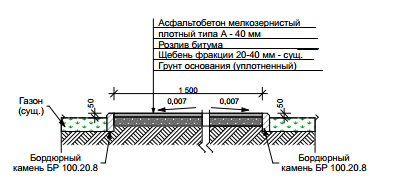 7. Дополнительный перечень работ по благоустройству дворовых территорий многоквартирных домова) ремонт пешеходных мостиков;б) оборудование детских и (или) спортивных площадок;в) установка дополнительных элементов благоустройства, малых архитектурных форм.8. Форма и минимальная доля финансовогои (или) трудового участия заинтересованных лиц, организаций в выполнении минимального и дополнительного перечней работпо благоустройству дворовых территорийСобственники помещений в многоквартирных домах, собственники иных
зданий и сооружений, расположенных в границах дворовой территории,
подлежащей благоустройству (далее - заинтересованные лица), участвуют в
реализации мероприятий по благоустройству дворовых территорий следующим образом:- на дворовых территориях, включенных в соответствующую программу до вступления в силу постановления Правительства Российской Федерации от 09.02.2019 N 106 "О внесении изменений в приложение N 15 к государственной программе Российской Федерации "Обеспечение доступным и комфортным жильем и коммунальными услугами граждан Российской Федерации", предусматривается софинансирование заинтересованными лицами не менее 5% от стоимости выполнения таких работ, а также оплата в полном объеме за счет средств заинтересованных лиц разработки проектно-сметной документации и работ по проверке достоверности определения сметной стоимости выполняемых работ по благоустройству;- на дворовых территориях, включенных в соответствующую программу после вступления в силу постановления Правительства Российской Федерации от 09.02.2019 N 106 "О внесении изменений в приложение N 15 к государственной программе Российской Федерации "Обеспечение доступным и комфортным жильем и коммунальными услугами граждан Российской Федерации", предусматривается софинансирование заинтересованными лицами не менее 20% от стоимости выполнения таких работ, а также оплата в полном объеме за счет средств заинтересованных лиц разработки проектно-сметной документации и работ по проверке достоверности определения сметной стоимости выполняемых работ по благоустройству.       Для работ, предусмотренных подпункта «б», «в» раздела 8 – обязательное софинансирование заинтересованными лицами не менее 90% от общей стоимости необходимых для выполнения работ.
       Трудовое участие заинтересованных лиц в работах по благоустройству в рамках дополнительного перечня не является обязательным и может быть предложено заинтересованными лицами дополнительно к предложению о софинансирование. При реализации мероприятий предусмотрено трудовое участие студенческих отрядов и волонтеров.Формами трудового участия могут быть:
Выполнение жителями неоплачиваемых работ, не требующих специальной квалификации, как например:подготовка объекта (дворовой территории) к началу
работ (земляные работы, уборка мусора) и другие работы (покраска оборудования,
посадка деревьев, устройство цветочных клумб); предоставление материалов, техники
и т.д.; обеспечение благоприятных условий для работы подрядной организации,
выполняющей работы, и для ее работников (горячий чай, печенье и т.д.).Оплата проектно-сметной документации, экспертизы сметной стоимости, строительного контроля осуществляется за счет средств местного бюджета.В свою очередь, администрация Шерегешского городского поселения вправе исключить:- из адресного перечня дворовых территорий, подлежащих благоустройству в рамках реализации программы, дворовые территории, собственники помещений многоквартирных домов которых приняли решение об отказе от благоустройства дворовой территории в рамках реализации программы или не приняли решения о благоустройстве дворовой территории в сроки, установленные программой при условии одобрения соответствующего решения администрации округа межведомственной комиссией, созданной в соответствии с постановлением Правительства Российской Федерации от 10 февраля 2017 года № 169 «Об утверждении Правил предоставления и распределения субсидий из федерального бюджета бюджетам субъектов Российской Федерации на поддержку государственных программ субъектов Российской Федерации и муниципальных программ формирования современной городской среды» (далее - межведомственная комиссия») в порядке, установленном такой комиссией;- из адресного перечня дворовых и общественных территорий, подлежащих благоустройству в рамках реализации программы, территории, расположенные вблизи многоквартирных домов, физический износ основных конструктивных элементов (крыша, стены, фундамент) которых превышает 70 процентов, а также территории, которые планируются к изъятию для муниципальных или государственных нужд в соответствии с генеральным планом Шерегешского городского поселения при условии одобрения соответствующего решения администрации города межведомственной комиссией в порядке, установленном такой комиссией.      Мероприятия по проведению работ по образованию земельных участков территории Шерегешского городского поселения, на которых расположены многоквартирные дома, работ по благоустройству дворовых территорий которых финансируются из бюджета Кемеровской области, включают: а) проведение межевых работ (заключение договора, постановка на кадастровый учет); б) заключение договора аренды (оценка участка для проведения торгов и т.д.).         Условия о предельной дате заключения соглашений по результатам закупки товаров, работ и услуг для обеспечения муниципальных нужд в целях реализации муниципальных программ:1 апреля года предоставления субсидии (для заключения соглашений на выполнение работ по благоустройству дворовых территорий);1 апреля года предоставления субсидии (для заключения соглашений на выполнение работ по благоустройству общественных территорий);за исключением:случаев обжалования действий (бездействия) заказчика, и (или) комиссии по осуществлению закупок, и (или) оператора электронной площадки при осуществлении закупки товаров, работ, услуг в порядке, установленном законодательством Российской Федерации, при которых срок заключения таких соглашений продлевается на срок указанного обжалования;случаев проведения повторного конкурса или новой закупки, если конкурс признан несостоявшимся по основаниям, предусмотренным законодательством Российской Федерации, при которых срок заключения таких соглашений продлевается на срок проведения конкурсных процедур;случаев заключения таких соглашений в пределах экономии средств при расходовании субсидии в целях реализации муниципальных программ, в том числе мероприятий по цифровизации городского хозяйства, включенных в муниципальную программу, при которых срок заключения таких соглашений продлевается на срок до 15 декабря года предоставления субсидии.9. Нормативная стоимость (единичные расценки)
работ по благоустройству дворовых территорий.10. Порядок аккумулирования средств заинтересованных лиц, направляемых на выполнение минимального, дополнительногоперечней работ по благоустройству дворовых территорий, и механизм контроля за их расходованием, а также порядок и формы трудового и (или) финансового участия граждан в выполнении указанных работ Аккумулирование средств заинтересованных лиц, направляемых на выполнение минимального, дополнительного перечней работ по благоустройству дворовых территорий осуществляется на специальных счетах управляющих организаций (ООО «Шерегеш-Сервис», ООО «Горизонт»).Счета должны быть открыты в российских кредитных организациях, величина собственных средств (капитала) которых составляет не менее чем двадцать миллиардов рублей, либо в органах казначействУполномоченное предприятие осуществляет учет поступающих средств в разрезе многоквартирных домов, дворовые территории которых подлежат благоустройству, а также ежемесячное опубликование указанных данных на сайте органа местного самоуправления и направление их в этот же срок в адрес общественной комиссии, создаваемой в соответствие с Правилами предоставления федеральной субсидии.Денежные средства должны перечисляться заинтересованными лицами поэтапно (одни раз в год) в соответствии с годом реализации программы. 11. Порядок разработки, обсуждения с заинтересованными лицами и утверждения дизайн-проектов благоустройства дворовой территории, включенной в муниципальную программу Дизайн - проекты благоустройства дворов территории, включенной в муниципальную программу, включает в себя текстовое и визуальное описания проекта благоустройства, перечня (в том числе в виде соответствующих визуализированных изображений).Обсуждение дизайн-проектов благоустройства дворовой территории проводится с привлечением лиц, уполномоченных решением общего собрания собственников помещений в многоквартирном доме, органов местного самоуправления, управляющих домом организаций.Организация обсуждения дизайн-проектов обеспечивается участниками муниципальной программы.Утверждение дизайн-проекта осуществляется уполномоченным представителем собственников помещений в многоквартирном доме (если иной порядок не был установлен решением общего собрания) и участниками муниципальной программы.Справочно: В соответствии с Федеральным законом от 2 мая 2006 года № 59-ФЗ (ред. от 27.11.2017) «О порядке рассмотрения обращений граждан Российской Федерации»:  граждане имеют право обращаться лично, а также направлять индивидуальные и коллективные обращения в органы местного самоуправления и должностным лицам, в том числе по информационным системам общего пользования (п. 1 ст. 2). Поэтому на основании Федерального закона от 02.05.2006г. № 59-ОЗ администрация Шерегешского городского поселения предоставляет жителям возможность участвовать в общественных обсуждениях по выбору дворовых и общественных территорий в электронной форме. Предложения принимаются в свободной форме на официальном сайте администрации Шерегешского городского поселения - http:// admsheregesh.ru /, а также по электронной почте - sheregesh2018@yandex.ru .Гражданин в своем обращении в обязательном порядке должен указать либо наименование государственного органа или органа местного самоуправления, в которые направляет письменное обращение, либо фамилию, имя, отчество соответствующего должностного лица, либо должность соответствующего лица, а также свои фамилию, имя, отчество (последнее - при наличии), адрес электронной почты, если ответ должен быть направлен в форме электронного документа, и почтовый адрес, если ответ должен быть направлен в письменной форме. Гражданин вправе приложить к такому обращению необходимые документы и материалы в электронной форме, либо направить их копии в письменной форме (п.3 ст. 7).В целях реализации настоящей программы под общественной территорией понимаются территории, которыми беспрепятственно пользуется неограниченный круг лиц (в том числе площади, улицы, проезды, скверы, бульвары). С 1 января 2022 года муниципальное образование «Шерегешское городское поселение» берет на себя обязательства по обеспечению возможности проведения ежегодного голосования в электронной форме в информационно-телекоммуникационной сети «Интернет» по отбору общественных территорий, подлежащих благоустройству в рамках реализации муниципальных программ (далее – голосование по отбору общественных территорий) в год, следующий за годом проведения такого голосования, в соответствии с Порядком проведения голосования по отбору общественных территорий муниципальных образований Кемеровской области – Кузбасса, подлежащих благоустройству в рамках муниципальных программ (подпрограмм) формирования современной городской среды, утвержденным постановлением Коллегии Администрации Кемеровской области от 29.03.2019 № 206 (в редакции от 29.05.2020 № 318). .12. Условие о проведении работ по благоустройству в соответствии с требованиями обеспечения доступности для инвалидов и другихмаломобильных групп населенияПроведение работ по благоустройству дворовых территорий многоквартирных домов и общественных территорий должно осуществляться в соответствии установленными действующим законодательством требованиями обеспечения физической, пространственной и информационной доступности зданий, сооружений, дворовых и общественных территорий для инвалидов и других маломобильных групп населения.13. Адресный перечень дворовых территорий, нуждающихся в благоустройстве (с учетом их физического состояния) и подлежащих благоустройству в указанный период исходя из минимального перечня работ по благоустройству (очередность благоустройства определяется в порядке поступления предложений заинтересованных лиц об их участии в выполнении указанных работ).14. Адресный перечень всех общественных территорий, нуждающихся в благоустройстве (с учетом их физического состояния общественной территории) и подлежащих благоустройству в указанный период на 2018-2024 гг.15. Мероприятия по инвентаризации уровня благоустройства индивидуальных жилых домов и земельных участков, предоставленных для их размещения, с заключением по результатам инвентаризации соглашений с собственниками(пользователями) указанных домов (земельных участков) об их благоустройстве не позднее 2024 года в соответствии с требованиями утвержденных в муниципальном образовании правил благоустройства Шерегешского городского поселения.16. Иные мероприятия по благоустройствуИные мероприятия по благоустройству не предусмотрены.17. Синхронизация различных программ и проектов с объектами Госсреды.  Все ремонтно-строительные работы синхронизированы с ремонтными программами ресурсоснабжающих организаций и прочих программ. Путем направления информационного письма, с перечнем территорий по благоустройству в рамках программы «Формирования современной городской среды» на 2020 год.18. Порядок внесения изменения в программу
1. По решению общественной комиссии внесение изменений в данную
программу может быть осуществлено на основании:
- изменения объемов финансирования из различных источников,
предусмотренных программой;
- изменения требований федерального и областного законодательства;
- роста числа участников программы;
- форс-мажорных обстоятельств.
2. Решением Совета народных депутатов Шерегешского городского поселения данные изменения вносятся в программу.Приложение №1С В Е Д Е Н И Яо показателях (индикаторах) муниципальной программыПриложение №2ПЕРЕЧЕНЬосновных мероприятий муниципальной программы Приложение № 3План реализации муниципальной программыПриложение № 4Адресный перечень дворовых территорий, нуждающихся в благоустройстве (с учетом их физического состояния) и подлежащих благоустройству в указанный период исходя из минимального перечня работ по благоустройству (очередность благоустройства определяется в порядке поступления предложений заинтересованных лиц об их участии в выполнении указанных работ). Приложение № 5Адресный перечень всех общественных территорий, нуждающихся в благоустройстве (с учетом их физического состояния общественной территории) и подлежащих благоустройству в указанный период на 2018-2024 гг..Приложение № 6Адресный перечень объектов недвижимого имущества (включая объекты незавершенного строительства) и земельных участков, находящихся в собственности (пользовании) юридических лиц и индивидуальных предпринимателей, подлежащих благоустройству не позднее 2024 года за счет средств указанных лиц в соответствии с заключенными соглашениями с органами местного самоуправленияНаименование программыПодпрограмма «Формирование современной городской среды» на 2018-2024 годыОтветственный исполнитель Программы  Глава Шерегешского городского поселения Швайгерт В.С.Участники Программы  Отдел ЖКХ и благоустройства администрации Таштагольского муниципального района.Отдел архитектуры и  градостроительства  администрации Таштагольского муниципального района.Отдел по строительству и дорожному хозяйству администрации Таштагольского муниципального района.ООО «Горизонт»ООО «Шерегеш-Сервис»Подпрограммы Программы, в том числе федеральные целевые программы  отсутствуютЦели Программы  Повышение качества и комфорта городской среды Шерегешского городского поселенияЗадачи Программы  Повышение уровня благоустройства дворовых территорий Шерегешского городского поселения; Повышение уровня благоустройства муниципальной территории  общего пользования.Повышение уровня вовлеченности заинтересованных граждан, организаций в реализацию мероприятий по благоустройству территории Шерегешского городского поселения.Целевые индикаторы и показатели Программы Кол-во отремонтированных дворов, штКол-во отремонтированных территорий общего пользования города,  шт. Доля дворовых территорий, реализованных с финансовым участием граждан, %.Доля дворовых территорий, реализованных с трудовым участием граждан, %.Доля муниципальных  территорий общего пользования, реализованных с (финансовым) трудовым участием граждан, организаций,  %.Срок реализации Программы 2018-2024гг.Этап  2018-2019 гг.Этап 2020-2021 гг.Этап 2022-2023гг.Этап 2024 г.Объемы бюджетных ассигнований Программы, рублей(ФБ+МБ) 2018 год – 8038,6 тыс. руб.2019 год – 3839,9 тыс. руб.2020 год – 3065,8 тыс. руб.2021 год – 3406,1 тыс. руб.2022 год – 2892,2 тыс. руб.2023 год – 2926,9 тыс. руб.2024 год – 3461,1 тыс. руб.Ожидаемые результаты реализации Программы  Повышение доли благоустроенных дворовых территорий в Шерегешском городском поселении;- благоустройство не менее одной муниципальной территории общего пользования;- принятие новых современных правил благоустройства, соответствующим федеральным методическим рекомендациям;- рост удовлетворенности населения уровнем благоустройства.Основные приоритеты политики Шерегешского городского поселения в сфере благоустройства1. Администрация Шерегешского городского поселения способствует достижению результатов Приоритетного проекта, осуществляет постановку целей и задач муниципальной программы.2. Создание благоприятной, безопасной и комфортной среды для проживания и жизнедеятельности населения;3. Сохранение природных объектов, в том числе, объектов озеленения;4. Поддержание высокого уровня санитарного и эстетического состояния территории.Цель муниципальной программыПовышение уровня благоустройства территорий Шерегешского городского поселенияЗадачи муниципальной программы1. Повышение уровня благоустройства дворовых территорий многоквартирных домов Шерегешского городского поселения2. Повышение уровня благоустройства общественных территорий Шерегешского городского поселения;  3. Повышение уровня вовлеченности заинтересованных граждан, организаций в реализацию мероприятий по благоустройству территории городского поселения; 4. Обеспечение формирования единого облика Шерегешского городского поселения;5.  Обеспечение создания, содержания и развития объектов благоустройства на территории Шерегешского городского поселения, включая объекты, находящиеся в частной собственности и прилегающие к ним территории.№п/пОжидаемые результатыреализации программыОценка влияния ожидаемыхрезультатов на функционирование экономики и социальной сферымуниципального образованияОценка влияния ожидаемыхрезультатов на функционирование экономики и социальной сферымуниципального образования1.Повышение, как минимум, на 5 % доли благоустроенных дворовых территорий в Шерегешском городском поселении- повысит качество городской среды;- улучшит параметры качества жизни населения, демографическую ситуацию;- повысит конкурентоспособность муниципального образования, его привлекательность для населения и бизнеса;- сформирует на территории муниципального образования новые и современные общественные пространства.- повысит качество городской среды;- улучшит параметры качества жизни населения, демографическую ситуацию;- повысит конкурентоспособность муниципального образования, его привлекательность для населения и бизнеса;- сформирует на территории муниципального образования новые и современные общественные пространства.2.Благоустройство не менее одной общественной территории городского поселения- повысит качество городской среды;- улучшит параметры качества жизни населения, демографическую ситуацию;- повысит конкурентоспособность муниципального образования, его привлекательность для населения и бизнеса;- сформирует на территории муниципального образования новые и современные общественные пространства.- повысит качество городской среды;- улучшит параметры качества жизни населения, демографическую ситуацию;- повысит конкурентоспособность муниципального образования, его привлекательность для населения и бизнеса;- сформирует на территории муниципального образования новые и современные общественные пространства.3.Принятие новых современных правил благоустройства, соответствующим федеральным методическим рекомендациям- качественно изменит уровень планирования и реализации мероприятий по благоустройству (сделает их современными, эффективными, оптимальными, открытыми, востребованными гражданами)- запустит реализацию механизма поддержки мероприятий по благоустройству инициированных гражданами;- запустит дополнительный механизм финансового участия граждан и организаций в реализации мероприятий по благоустройству;- сформирует дополнительные инструменты общественного контроля за реализации мероприятий на территории города- качественно изменит уровень планирования и реализации мероприятий по благоустройству (сделает их современными, эффективными, оптимальными, открытыми, востребованными гражданами)- запустит реализацию механизма поддержки мероприятий по благоустройству инициированных гражданами;- запустит дополнительный механизм финансового участия граждан и организаций в реализации мероприятий по благоустройству;- сформирует дополнительные инструменты общественного контроля за реализации мероприятий на территории городаОсновные риски, оказывающие влияние на конечные результатыреализации мероприятий региональной программыОсновные риски, оказывающие влияние на конечные результатыреализации мероприятий региональной программыОсновные риски, оказывающие влияние на конечные результатыреализации мероприятий региональной программыОсновные риски, оказывающие влияние на конечные результатыреализации мероприятий региональной программы№п/пНаименование рискаНаименование рискаМероприятия по предупреждению рисков1.Бюджетные риски, связанные с дефицитом регионального и местных бюджетов.Бюджетные риски, связанные с дефицитом регионального и местных бюджетов.1. Реализация требований об обязательном закреплении за собственниками, законными владельцами (пользователями) обязанности по содержанию прилегающих территорий.2. Использование механизмов софинансирование гражданами и организациями мероприятий по благоустройству2.Риски, связанные с возможностью невыполнения гражданами и организациями своих обязательств по софинансированию мероприятий муниципальной программы.Риски, связанные с возможностью невыполнения гражданами и организациями своих обязательств по софинансированию мероприятий муниципальной программы.1. Закрепления в протоколах общих собраний и договорах о выделении бюджетного финансирования обязательств по софинансированию работ и ответственности за их нарушение.2. Использования механизмов судебного взыскания задолженности3.Социальные риски, связанные с низкой социальной активностью населения, отсутствием  массовой культуры соучастия в благоустройства дворовых территорий и т.п.Социальные риски, связанные с низкой социальной активностью населения, отсутствием  массовой культуры соучастия в благоустройства дворовых территорий и т.п.1. Проведение информационно-разъяснительной работы в средствах массовой информации в целях стимулирования активности граждан и бизнеса.2. Проведение встреч с населением, семинаров, круглых столов.3. Участие представителей органов местного самоуправления в общих собраниях собственников помещений в МКД.4.Управленческие (внутренние) риски, связанные с неэффективным управлением реализацией муниципальной программы, низким качеством межведомственного взаимодействия, недостаточным контролем над реализацией муниципальной программы и т. д.Управленческие (внутренние) риски, связанные с неэффективным управлением реализацией муниципальной программы, низким качеством межведомственного взаимодействия, недостаточным контролем над реализацией муниципальной программы и т. д.1. Проведение предварительной методологической работы, в том числе, с привлечением экспертов.2. Учёт единой методологии, разработанной на федеральном уровне.3. Организация жесткого контроля соблюдения графиков реализации муниципальной программы.4. Инициирование, при необходимости,  дополнительных поручений Главы города о принятии дополнительных мер в целях реализации мероприятий программыСрокифинансированияПланируемый объем средств, тыс. руб.Планируемый объем средств, тыс. руб.Планируемый объем средств, тыс. руб.СрокифинансированияВсегоБлагоустройство дворовыхтерриторииБлагоустройство муниципальной территорииобщегопользованияБюджетные средства, в т.ч.-федеральный бюджет2018201920202021202220232024- областной бюджет20182019202020212022202320244934,43818,82741,52424,82609,02640,33122,22702,3118,184,875,080,781,796,6Местный бюджет2018201920202021202220232024401,9207,2239,5906,3202,5204,9242,3Привлеченные средства граждан и организаций -Минимальный перечень работ 5%Дополнительный перечень работ 20%-Наименование элементаВид элементаСветодиодный уличный фонарь консольный (черный)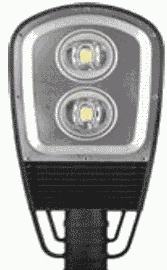 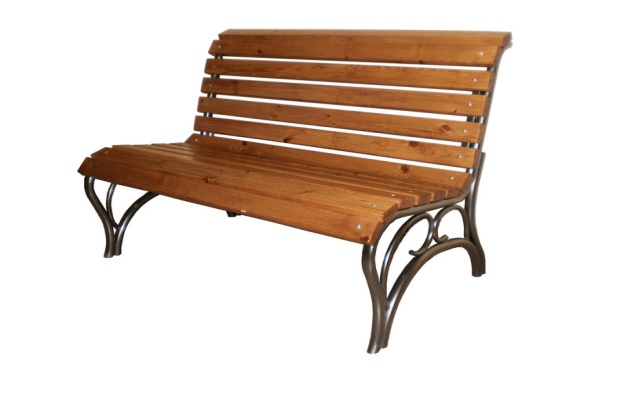 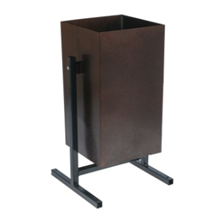 Ремонт пешеходных дорожек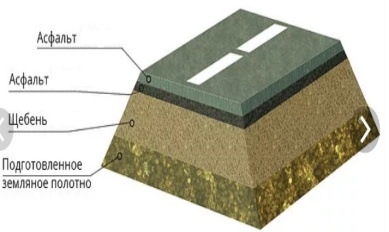 Ремонт тротуаров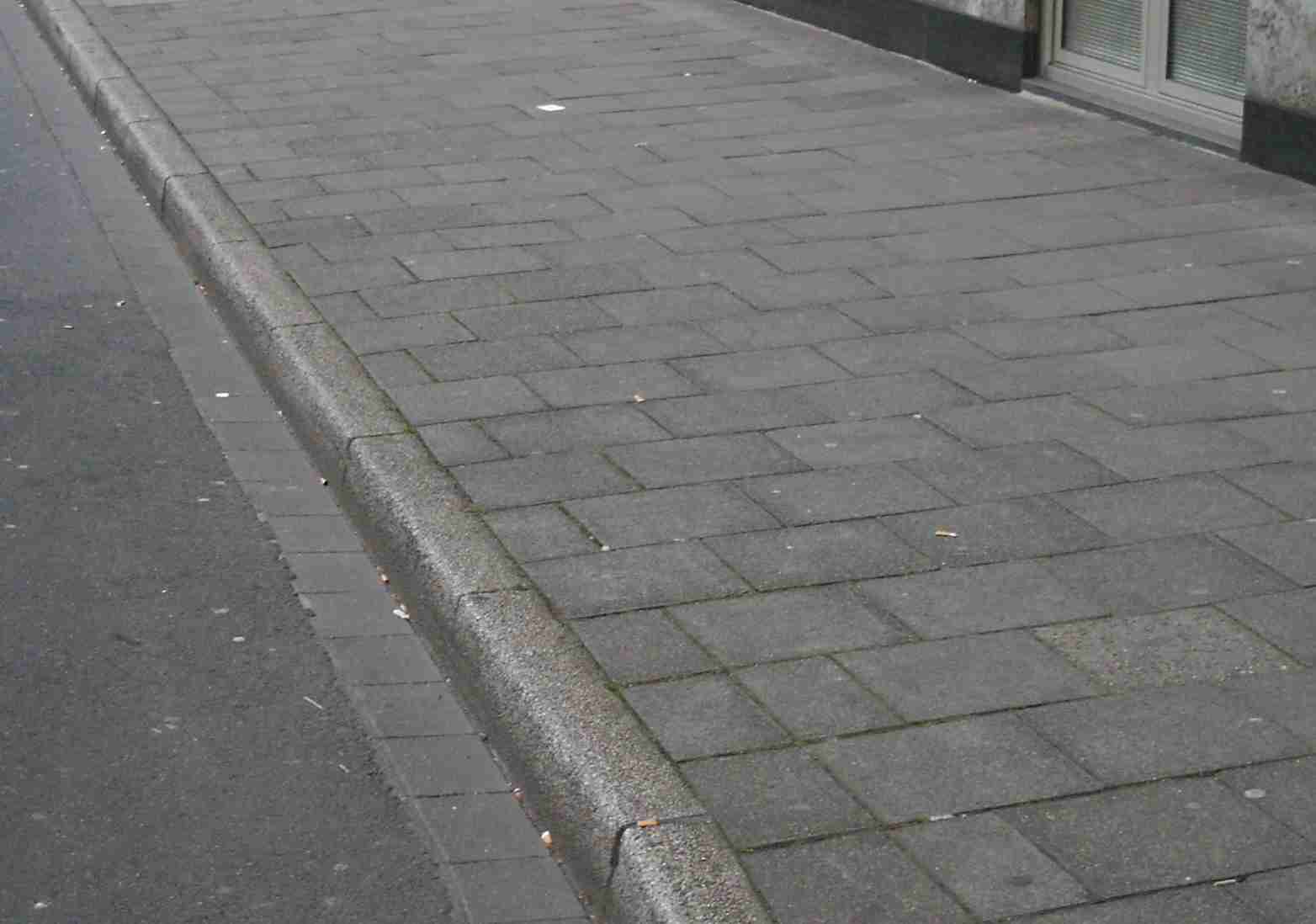 Ремонт дворовых проездов, ремонт твердых покрытий аллей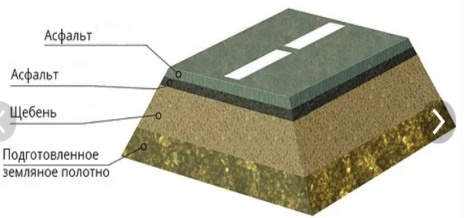 Озеленение территорий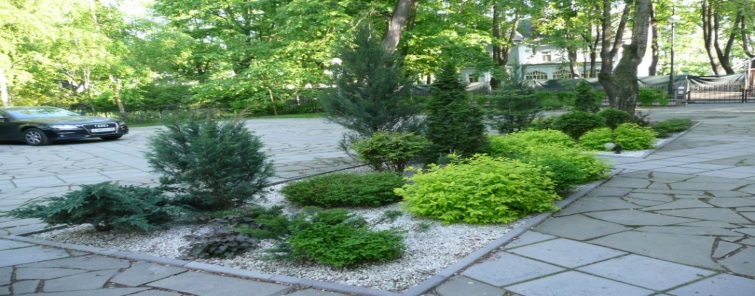 Ремонт автомобильных парковок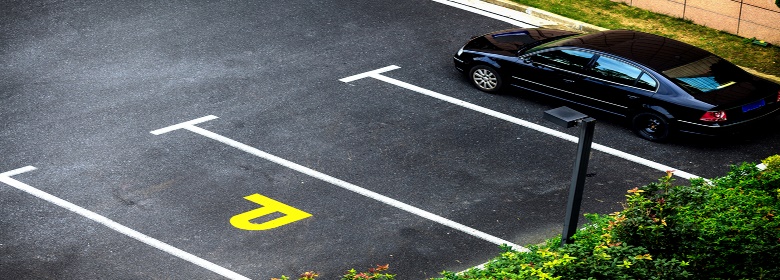 Ремонт отмостки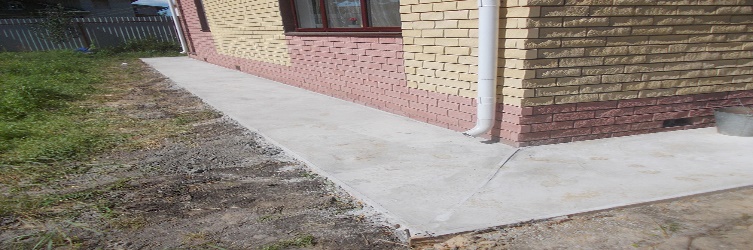 Наименование вида работПеречень работЕдиница измерения объема работЦена за единицу с демонтажем (руб)Цена за единицу без демонтажа(руб)Ремонт дворовых
проездовМинимальныйКв.м.2 1521 900Установка скамеекМинимальныйШтук9 2289 228Установка урнМинимальныйШтук25762 576Оборудование
автомобильных парковокМинимальныйМашино - мест17971 768Озеленение территорийМинимальныйКв.м.309309Обеспечение освещение дворовых территорийМинимальныйШтук20032275Ремонт тротуаров, пешеходных дорожекМинимальныйКв.м.3 4363 299Ремонт отмосткиМинимальныйКв.м.2 2552 182Ремонт твердых покрытий аллейМинимальныйКв. м3 5882 500№ п/пАдрес многоквартирных домов, дворовые  территории которых подлежат благоустройству в 2018-2024гг.Плановый период выполнения работ по годамПлановый период выполнения работ по годамПлановый период выполнения работ по годамПлановый период выполнения работ по годамПлановый период выполнения работ по годамПлановый период выполнения работ по годамПлановый период выполнения работ по годам№ п/пАдрес многоквартирных домов, дворовые  территории которых подлежат благоустройству в 2018-2024гг.20182019202020212022202320241пгт Шерегеш, ул. Гагарина, 4Х2пгт Шерегеш, ул. Гагарина, 6Х3пгт Шерегеш, ул. Гагарина, 8Х4пгт Шерегеш, ул. Гагарина, 10Х5пгт Шерегеш, ул. Гагарина, 24Х6пгт Шерегеш, ул. Советская, 9Х7пгт Шерегеш, ул. Советская, 3Х8пгт Шерегеш, ул. Дзержинского, 15Х9пгт Шерегеш, ул. Дзержинского, 16Х10пгт Шерегеш, ул. Дзержинского, 19Х11пгт Шерегеш, ул. Дзержинского, 3аХ12пгт Шерегеш, ул. Гагарина, 14Х13пгт Шерегеш, ул. Гагарина, 12Х14пгт Шерегеш, ул. Дзержинского, 7Х15пгт Шерегеш, ул. Советская, 15Х16пгт Шерегеш, ул. Советская, 16Х17пгт Шерегеш, ул. Дзержинского, 4Х18пгт Шерегеш, ул. Гагарина, 18Х№ п/пАдрес общественных  территорий, которые подлежат благоустройству в 2018-2024гг.Плановый период выполнения работ по годамПлановый период выполнения работ по годамПлановый период выполнения работ по годамПлановый период выполнения работ по годамПлановый период выполнения работ по годамПлановый период выполнения работ по годамПлановый период выполнения работ по годам№ п/пАдрес общественных  территорий, которые подлежат благоустройству в 2018-2024гг.20182019202020212022202320241Площадь между домами ул. Дзержинского, 33 и 33аХ2Агит. Площадка, ул. Гагарина, 6Х3Тротуар ул. Кирова от дома №2 до дома №4Х4Пешеходная дорожка (лестничный марш) ул. Гагарина - ул. СоветскаяХ5Пешеходная дорожка от КДЦ «Мустаг» до ул. Гагарина,20Х6Пешеходная дорожка, ул. 40 лет Октября - ул. КироваХ7Тротуар, ул. Дзержинского до больницы Х№ п/пНаименование мероприятияСрок реализации1.Утверждение состава и регламента работы комиссии по проведению инвентаризации1 квартал 2020 года2.Утверждение графика проведения инвентаризации1 квартал 2020 года3.Размещение графика проведения инвентаризации в информационно-телекоммуникационной сети «Интернет» на официальном сайте администрации Таштагольского городского поселенияне позднее 5 рабочих дней со дня утверждения графика проведения инвентаризации4.Фактическое обследование территории и расположенных на ней элементовв соответствии с графиком проведения инвентаризации5.Утверждение паспорта благоустройства территориив течение 15 рабочих дней с даты проведения инвентаризации№Наименование показателя (индикатора)Единица измеренияЗначения показателей№Наименование показателя (индикатора)Единица измерения2021год1Количество благоустроенных дворовых территорий Ед. 782Доля благоустроенных дворовых  территорий от общего количества дворовых территорийПроценты 67,73Охват населения благоустроенными дворовыми территориями (доля населения, проживающего в жилом фонде с благоустроенными дворовыми территориями от общей численности населения Шерегешского городского поселения)  Проценты 53,14Количество благоустроенных муниципальных территорий общего пользованияЕд. 55Площадь благоустроенных муниципальных территорий общего пользованияГа 0,66Доля площади благоустроенных муниципальных территорий общего пользованияПроценты 0,37Доля финансового участия в выполнении минимального перечня работ по благоустройству дворовых территорий заинтересованных лиц Проценты 58 Доля трудового участия в выполнении минимального перечня работ по благоустройству дворовых территорий заинтересованных лиц  Проценты -9.Доля финансового участия в выполнении дополнительного перечня работ по благоустройству дворовых территорий заинтересованных лицПроценты2010. Доля трудового участия в выполнении дополнительного перечня работ по благоустройству дворовых территорий заинтересованных лицПроценты-Номер и наименованиеосновного мероприятияОтветственный исполнитель Срок Срок Ожидаемыйнепосредственный результат (краткое описание) Основные  направления реализации 
Связь с показателями Программы (подпрограммы) Номер и наименованиеосновного мероприятияОтветственный исполнитель начала реализацииокончания реализацииОжидаемыйнепосредственный результат (краткое описание) Основные  направления реализации 
Связь с показателями Программы (подпрограммы) Повышение уровня благоустройства дворовых территорий многоквартирных домов Шерегешского городского поселенияПовышение уровня благоустройства дворовых территорий многоквартирных домов Шерегешского городского поселенияПовышение уровня благоустройства дворовых территорий многоквартирных домов Шерегешского городского поселенияПовышение уровня благоустройства дворовых территорий многоквартирных домов Шерегешского городского поселенияПовышение уровня благоустройства дворовых территорий многоквартирных домов Шерегешского городского поселенияПовышение уровня благоустройства дворовых территорий многоквартирных домов Шерегешского городского поселенияПовышение уровня благоустройства дворовых территорий многоквартирных домов Шерегешского городского поселения1. Выполнение работ по благоустройству дворовых территорий городаГлава городского поселения Швайгерт В.С.01.02.201831.12.2024Увеличение доли и площади благоустроенных дворовых территорий городского поселения- формирование адресного перечня многоквартирных домов, отобранных на основании предложений заинтересованных лиц, собственников помещений в МКД.- организация ремонта дворовых территорий, предусмотренных муниципальной программой.- контроль качества работ;.Кол-во отремонтированных дворов, шт.Доля благоустроенных дворовых территорий, %2. Повышение уровня благоустройства общественных территорий Шерегешского городского поселения2. Повышение уровня благоустройства общественных территорий Шерегешского городского поселения2. Повышение уровня благоустройства общественных территорий Шерегешского городского поселения2. Повышение уровня благоустройства общественных территорий Шерегешского городского поселения2. Повышение уровня благоустройства общественных территорий Шерегешского городского поселения2. Повышение уровня благоустройства общественных территорий Шерегешского городского поселения2. Повышение уровня благоустройства общественных территорий Шерегешского городского поселения2. Выполнение работ по благоустройству общественной территорииГлава городского поселения Швайгерт В.С. 01.02.2018 31.12.2024Увеличение количестваблагоустроенных общественных территорий городского поселения - Определение на основании предложений заинтересованных лиц территории общего пользования, подлежащей благоустройству в 2019  году- подготовка проекта ремонта;- организация ремонта территории общего пользования городского поселения1. Кол-во отремонтированных территорий общего пользования городского поселения, шт.2. Доля благоустроенных территорий общего пользования в Шерегешском городском поселении от общего количества таких территорий, %3. Повышение уровня вовлеченности заинтересованных граждан, организаций в реализацию мероприятий по благоустройству территории городского поселения.3. Повышение уровня вовлеченности заинтересованных граждан, организаций в реализацию мероприятий по благоустройству территории городского поселения.3. Повышение уровня вовлеченности заинтересованных граждан, организаций в реализацию мероприятий по благоустройству территории городского поселения.3. Повышение уровня вовлеченности заинтересованных граждан, организаций в реализацию мероприятий по благоустройству территории городского поселения.3. Повышение уровня вовлеченности заинтересованных граждан, организаций в реализацию мероприятий по благоустройству территории городского поселения.3. Повышение уровня вовлеченности заинтересованных граждан, организаций в реализацию мероприятий по благоустройству территории городского поселения.3. Повышение уровня вовлеченности заинтересованных граждан, организаций в реализацию мероприятий по благоустройству территории городского поселения.3.1. Организация сбора предложений заинтересованных лиц по включению объектов в муниципальную программуГлава городского поселения Швайгерт В.С.01.02.201831.12.2024Активное участие граждан в подготовке и реализации муниципальной программы- проведение встреч с населением- методическая помощь в подготовке и организации общих собраний- прием заявок заинтересованных лиц1. Кол-во организованны встреч с населением, шт.2. Кол-во  поступивших предложений заинтересованных лиц о включении объекта в муниципальную программу, шт.3. Доля дворовых территорий, реализованных с финансовым участием граждан, %4. Доля дворовых территорий, реализованных с трудовым участием граждан, %5. Доля муниципальных территорий общего пользования, реализованных с финансовым (трудовым) участием граждан, организаций, %3.2. Образование общественной комиссии из представителей органов местного самоуправления, политических партий и движений, общественных организаций, иных лиц для организации такого обсуждения, проведения комиссионной оценки предложений заинтересованных лиц, а также для осуществления контроля за реализацией программы после ее утверждения в установленном порядкеГлава городского поселения Швайгерт В.С.01.02.201831.12.2024Проведение регулярных заседаний общественной комиссии - проведение собраний;-  составление протоколов.Количество заседаний общественной комиссии, шт.№ п/пНаименование контрольного события программыСтатусОтветственный исполнительСрок наступления контрольного события (дата)Срок наступления контрольного события (дата)Срок наступления контрольного события (дата)Срок наступления контрольного события (дата)Срок наступления контрольного события (дата)Срок наступления контрольного события (дата)№ п/пНаименование контрольного события программыСтатусОтветственный исполнитель2019 год2020 год2021 год2022 год2023 год2023 год2024 год123467891010111Представление ответственному исполнителю информации о выполнении мероприятий муниципальной программыИсполнениеИсполнители мероприятий муниципальной программыДо 15.10.2019До 31.12.2020До 31.12.2021До 31.12.2022До 31.12.2023До 31.12.2023До 31.12.20242Направление информации о реализации муниципальной программы в общественную комиссию по реализации приоритетного проекта «Формирование комфортной городской среды в Таштагольском муниципальном районе» на 2019-2022 годыИсполнениеОтветственный исполнительДо 15.10.2019До 31.12.2020До 31.12.2021До 31.12.2022До 31.12.2023До 31.12.2023До 31.12.20243Актуализация муниципальной программыИсполнениеОтветственный исполнительДо 31.12.2019До 31.12.2020До 31.12.2021До 31.12.2022До 31.12.2022До 31.12.2023До 31.12.20244Подготовка и направление в управление экономического развития администрации г.Кемерово отчета об исполнении муниципальной программыИсполнениеОтветственный исполнительДо 01.12.2019До 01.12.2020До 01.12.2021          До 01.12.2022          До 01.12.2022До 31.12.2023До 31.12.20245Первичная инвентаризация индивидуальных жилых домов и земельных участков, предоставленных для их размещения ИсполнениеТерриториальные управления администрации Таштагольского муниципального района-------№ п/пАдрес многоквартирных домов, дворовые  территории которых подлежат благоустройству в 2018-2024гг.Плановый период выполнения работ по годамПлановый период выполнения работ по годамПлановый период выполнения работ по годамПлановый период выполнения работ по годамПлановый период выполнения работ по годамПлановый период выполнения работ по годамПлановый период выполнения работ по годам№ п/пАдрес многоквартирных домов, дворовые  территории которых подлежат благоустройству в 2018-2024гг.20182019202020212022202320241пгт Шерегеш, ул. Гагарина, 4Х2пгт Шерегеш, ул. Гагарина, 6Х3пгт Шерегеш, ул. Гагарина, 8Х4пгт Шерегеш, ул. Гагарина, 10Х5пгт Шерегеш, ул. Гагарина, 24Х6пгт Шерегеш, ул. Советская, 9Х7пгт Шерегеш, ул. Советская, 3Х8пгт Шерегеш, ул. Дзержинского, 15Х9пгт Шерегеш, ул. Дзержинского, 16Х10пгт Шерегеш, ул. Дзержинского, 19Х11пгт Шерегеш, ул. Дзержинского, 3аХ12пгт Шерегеш, ул. Гагарина, 14Х13пгт Шерегеш, ул. Гагарина, 12Х14пгт Шерегеш, ул. Дзержинского, 7Х15пгт Шерегеш, ул. Советская, 15Х16пгт Шерегеш, ул. Советская, 16Х17пгт Шерегеш, ул. Дзержинского, 4Х18пгт Шерегеш, ул. Гагарина, 18Х№ п/пАдрес общественных  территорий, которые подлежат благоустройству в 2018-2024гг.Плановый период выполнения работ по годамПлановый период выполнения работ по годамПлановый период выполнения работ по годамПлановый период выполнения работ по годамПлановый период выполнения работ по годамПлановый период выполнения работ по годамПлановый период выполнения работ по годам№ п/пАдрес общественных  территорий, которые подлежат благоустройству в 2018-2024гг.20182019202020212022202320241Площадь между домами ул. Дзержинского, 33 и 33аХ2Агит. Площадка, ул. Гагарина, 6Х3Тротуар ул. Кирова от дома №2 до дома №4Х4Пешеходная дорожка (лестничный марш) ул. Гагарина - ул. СоветскаяХ5Пешеходная дорожка от КДЦ «Мустаг» до ул. Гагарина,20Х6Пешеходная дорожка, ул. 40 лет Октября - ул. КироваХ7Тротуар, ул. Дзержинского до больницы Х№ п/пНазвание торговой точкиАдрес торговой точки«Мария –Ра»Ул. Дзержинского, 20/2«Эдельвейс»Ул. Дзержинского, 8«Калинкино»Ул. Дзержинского, 7